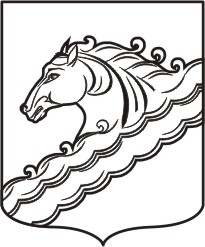 СОВЕТРЯЗАНСКОГО СЕЛЬСКОГО ПОСЕЛЕНИЯБЕЛОРЕЧЕНСКОГО РАЙОНА91 СЕССИЯ 4 СОЗЫВАРЕШЕНИЕ14 февраля 2024 года                                                                                    № 190ст.РязанскаяКраснодарский крайО ежегодном отчете главы Рязанского сельского поселения Белореченского района о результатах своей деятельности и деятельности администрации поселения за 2023 год  Заслушав и обсудив отчет главы Рязанского сельского поселения  Белореченского района А.П. Бригидина  о результатах своей деятельности и деятельности  администрации поселения за 2023 год,                                                                          руководствуясь статьей 35 Федерального закона от 06 октября  2003 года №131-ФЗ «Об общих принципах организации местного самоуправления в Российской федерации»  и  статьей 32 Устава   Рязанского  сельского  поселения Белореченского района,  Совет Рязанского сельского поселения Белореченского района  РЕШИЛ: 1. Признать работу главы и администрации Рязанского сельского поселения Белореченского района за 2023 год удовлетворительной.2. Администрации Рязанского сельского поселения Белореченского района:      2.1. Разработать план мероприятий по выполнению предложений и критических замечаний, высказанных в ходе обсуждения отчета, срок до 15 мая 2024 года.     2.2. Один раз в квартал представлять на сессию Совета Рязанского сельского поселения Белореченского района:информацию о выполнении плана мероприятий по выполнению предложений и замечаний, высказанных в ходе обсуждения отчета;информацию о выполнении мероприятий по мобилизации дополнительных доходов за счет увеличения налоговых платежей  от предприятий и организаций всех форм собственности, расположенных на территории Рязанского сельского  поселения.      3. Отчет главы Рязанского сельского поселения Белореченского района о результатах своей деятельности и деятельности администрации поселения за 2023 год обнародовать в установленном порядке.      4. Контроль за выполнением настоящего решения возложить на профильные постоянные депутатские комиссии Совета Рязанского сельского поселения Белореченского района.	 5. Решение вступает в силу со дня его подписания.Председателя СоветаРязанского сельского поселенияБелореченского района                                                                 И.Е. Бондаренко